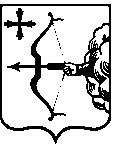 О внесении изменений в постановление Правительства Кировской области от 11.08.2010 № 63/380 Правительство Кировской области ПОСТАНОВЛЯЕТ:1. Внести в постановление Правительства Кировской области 
от 11.08.2010 № 63/380 «Об утверждении Порядка выплаты детям-сиротам и детям, оставшимся без попечения родителей, а также лицам из числа детей-сирот и детей, оставшихся без попечения родителей, обучающимся в областных государственных образовательных учреждениях начального и среднего профессионального образования, заработной платы, начисленной в период прохождения производственного обучения и производственной практики» следующие изменения:1.1. В наименовании, пункте 1 постановления, заголовке прилагаемого Порядка выплаты  детям-сиротам и детям,  оставшимся без попечения родителей, а также лицам из  числа детей-сирот и детей, оставшихся без попечения родителей, обучающимся  в областных государственных образовательных учреждениях  начального и среднего профессионального образования, заработной платы, начисленной в период прохождения производственного обучения и производственной  практики, слова «образовательных учреждениях начального и среднего профессионального образования» заменить словами «профессиональных образовательных организациях по имеющим государственную аккредитацию образовательным программам среднего профессионального  образования, адаптированным образовательным программам при получении профессионального обучения по очной форме за счет средств областного бюджета».1.2. Преамбулу изложить в следующей редакции:«В соответствии со статьей 6  Закона Кировской области от 04.12.2012 № 222-ЗО «О социальной  поддержке детей-сирот и детей, оставшихся без попечения родителей, лиц из числа детей-сирот и детей, оставшихся без попечения родителей, детей, попавших в сложную жизненную ситуацию» Правительство Кировской области ПОСТАНОВЛЯЕТ:».1.3. Внести в Порядок  выплаты  детям-сиротам и детям, оставшимся без попечения родителей, лицам из числа детей-сирот и детей, оставшихся без попечения родителей, обучающимся в областных государственных профессиональных образовательных организациях по имеющим государственную аккредитацию  образовательным программам среднего профессионального образования, адаптированным образовательным программам при получении профессионального обучения по очной форме за счет средств областного бюджета (далее – профессиональные образовательные организации), заработной платы, начисленной  в период прохождения производственного обучения и производственной практики, утвержденный вышеуказанным постановлением, следующие изменения:1.3.1. Пункты 1 и 2 изложить в следующей редакции:«1. Порядок выплаты детям-сиротам и детям, оставшимся без попечения родителей, лицам из числа детей-сирот и детей, оставшихся без попечения родителей, обучающимся в областных государственных профессиональных образовательных организациях по имеющим государственную аккредитацию образовательным программам среднего профессионального образования, адаптированным образовательным программам при получении профессионального обучения по очной форме за счет средств областного бюджета, заработной платы, начисленной в период прохождения производственного обучения и производственной практики, определяет механизм выплаты детям-сиротам и детям, оставшимся без попечения родителей, лицам из числа детей-сирот и детей, оставшихся без попечения родителей, обучающимся в областных государственных профессиональных образовательных организациях по имеющим государственную аккредитацию образовательным программам среднего профессионального образования, адаптированным образовательным программам при получении профессионального обучения по очной форме за счет средств областного бюджета (далее – обучающиеся), заработной платы, начисленной в период прохождения производственного обучения и производственной практики.2. Профессиональная образовательная организация заключает договор с организацией о прохождении производственного обучения и производственной практики обучающимися (далее - договор).На основании заключенного договора руководитель профессиональной образовательной организации издает приказ о направлении обучающихся на производственное обучение и производственную практику с указанием организации, сроков и продолжительности производственного обучения и производственной практики, поименного списка обучающихся».3. Настоящее постановление вступает в силу с момента его официального опубликования.Врио Губернатора – Председателя ПравительстваКировской области   Н.Ю. БелыхПРАВИТЕЛЬСТВО КИРОВСКОЙ ОБЛАСТИПОСТАНОВЛЕНИЕПРАВИТЕЛЬСТВО КИРОВСКОЙ ОБЛАСТИПОСТАНОВЛЕНИЕПРАВИТЕЛЬСТВО КИРОВСКОЙ ОБЛАСТИПОСТАНОВЛЕНИЕПРАВИТЕЛЬСТВО КИРОВСКОЙ ОБЛАСТИПОСТАНОВЛЕНИЕ29.01.2014                           №  245/32г. Киров г. Киров г. Киров г. Киров 